BITACORA 0I want to learn how to explore and use ICTs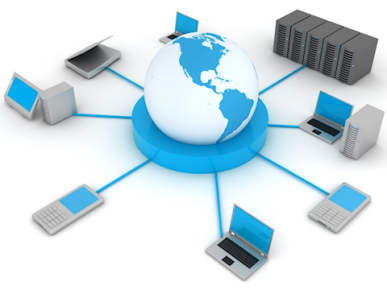 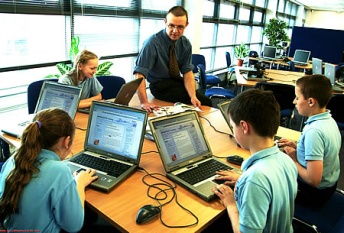 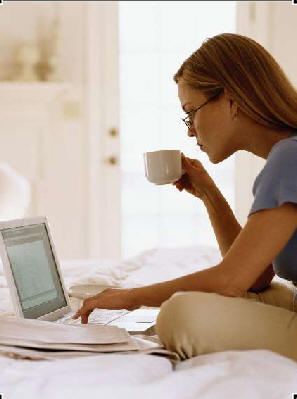 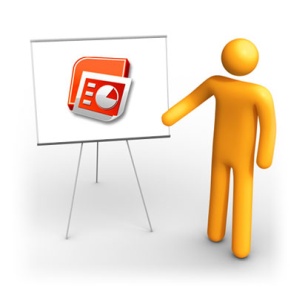 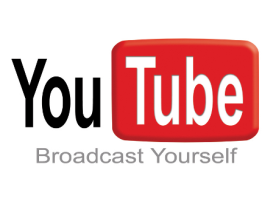 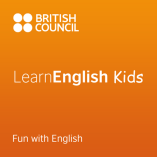 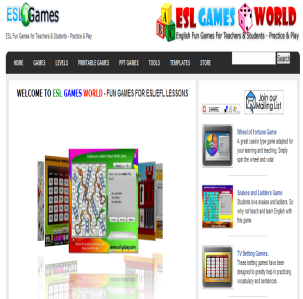 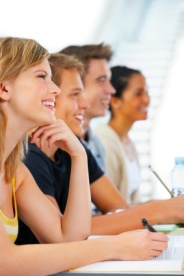 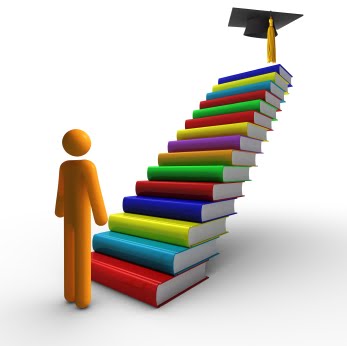 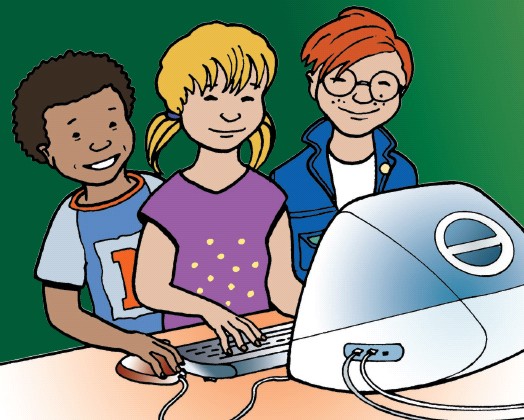 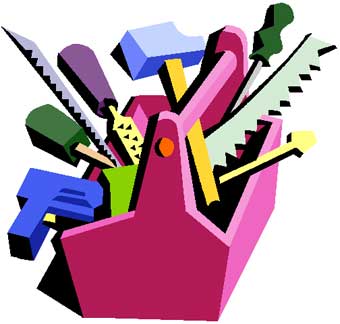 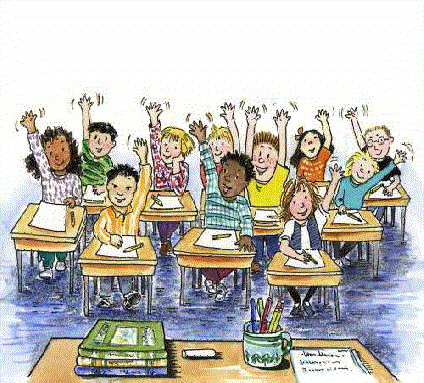 